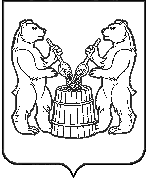 Устьянский муниципальный районАрхангельской областиСОБРАНИЕ ДЕПУТАТОВШестого созыва Тридцать третья сессияРЕШЕНИЕО внесении дополнений в Положение о комитете по управлению муниципальным имуществом администрации муниципального образования «Устьянский муниципальный район»В соответствии  Федеральным законом от 06 октября 2003 № 131-ФЗ «Об общих принципах организации местного самоуправления в Российской Федерации», Уставом муниципального образования «Устьянский муниципальный район», в связи с изменением структуры местной администрации Собрание депутатов Устьянского муниципального района Архангельской области РЕШАЕТ:Внести в  Положение о Комитете по управлению муниципальным имуществом администрации муниципального образования «Устьянский муниципальный район», утвержденное решением Собрания депутатов муниципального образования «Устьянский муниципальный район» от 28 июня 2010 года № 122 дополнения следующего характера:Дополнить Раздел 3 Положения абзацами следующего содержания:«- учет муниципального жилищного фонда,- предоставление жилых помещений, находящихся в собственности Устьянского муниципального района, по договорам социального найма, договорам найма специализированного жилого помещения, иным договорам.».Настоящее решение вступает в силу после официального опубликования.Председатель Собрания депутатовУстьянского муниципального района                                                                              Т.П. ПоповаГлава Устьянского муниципального района		                                               С.А. Котлов(165210 Архангельская область, Устьянский район п. Октябрьский, ул. Комсомольская д.7  тел/факс 5-12-75 e-mail: sdepust@mail.ru)от 18 февраля 2022 года№ 